Техническая спецификацияШкаф для документов 900х600х2100Материал ЛДСП толщина не менее 25 ммРазмеры не менее 900х600х2100Внутренние полки для документов, формат А4На центральном замкеФурнитура металлическая, серебристаяЦвет согласовать с Заказчиком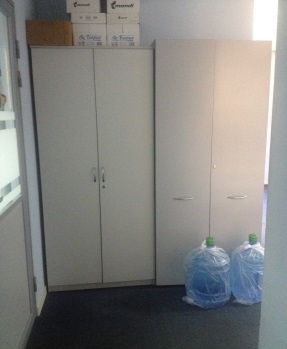 Количество 10 штукОбязательное предоставление технической спецификации